Stagione Sportiva 2021/2022Comunicato Ufficiale N° 245 del 21/05/2022SOMMARIOSOMMARIO	1COMUNICAZIONI DELLA F.I.G.C.	1COMUNICAZIONI DELLA L.N.D.	1COMUNICAZIONI DEL COMITATO REGIONALE	1Modifiche al programma gare del 25/05/2022	5COMUNICAZIONI DELLA F.I.G.C.COMUNICAZIONI DELLA L.N.D.COMUNICAZIONI DEL COMITATO REGIONALECOMUNICAZIONE DEL COORDINAMENTO MARCHE S.G.S.CONVOCAZIONI CENTRO FEDERALE TERRITORIALE  URBINOIl Coordinatore Federale Regionale del Settore Giovanile e Scolastico Floriano MARZIALI con riferimento all’attività del Centro Federale Territoriale Urbino comunica l’elenco dei convocati per il giorno Lunedì 23/05/2022 presso lo Stadio “Montefeltro”, Via dell’Annunziata - Urbino  . UNDER 14  ore  15:30UNDER 15 FEMMINILE ore 15:30I calciatori/calciatrici convocati dovranno presentarsi puntuali e muniti del kit personale di giuoco, oltre a parastinchi, certificato di idoneità per l’attività agonistica, un paio di scarpe ginniche e un paio di scarpe da calcio.La seduta di allenamento si svolgerà presso il Centro Federale Territoriale nel pieno rispetto delle normative in vigore, indicazioni generali finalizzate al contenimento dell’emergenza COVID-19 Per le convocazioni cui sopra, valgono le indicazioni generali emanate dalla FIGC con il protocollo versione nr.9 datato 30 aprile 2022 per la pianificazione, l'organizzazione e la gestione delle attività dilettantistiche e giovanili per la Stagione Sportiva 2021/2022- allenamenti, attività pre-gara e gare di tutte le categorie agonistiche e di base, di livello Nazionale-Regionale e Provinciale, non direttamente disciplinato da altro protocollo FIGC. Verrà redatto e costantemente aggiornato il registro presenze circa gli ingressi di calciatrici, calciatori e membri dello staff presso l’impianto sportivo sede dell’allenamento.   Tutti gli atleti/e e membri dello STAFF potranno utilizzare i locali chiusi, come gli spogliatoi.Per qualsiasi comunicazione contattare :  Responsabile Organizzativo C.F.T.:  Sauro Saudelli - 333 4262751e-mail: marche.sgs@figc.it -base.marchesgs@figc.it- cft.marchesgs@figc.it		 	 In caso di indisponibilità motivata dei calciatori convocati, le Società devono darne immediata comunicazione contattando il Responsabile Tecnico e/o il Responsabile Organizzativo C.F.T., inviando la relativa certificazione per l’assenza. STAFFResponsabile Organizzativo Regionale C.F.T.:          	Floriano MarzialiResponsabile Organizzativo C.F.T.                                    	Sauro SaudelliResponsabile Tecnico C.F.T.:                                      	Massimo SchenaIstruttore Under 15 F:                                                          	Matteo MarinelliIstruttore Under 14 M:                                                          Filippo BerardiIstruttore Under 13 M:                                                          Mattia MauriPreparatore dei portieri:                                                     	Riccardo Broccoli Preparatore Atletico                                                            	Daniele De GabrieleMedico                                                                                	Davide Schembri – Pagnoni AndreaFisioterapisti:                                                                   	Elvezio Costantini – Carlotta Scattolari                                                                            Psicologo:                                                                          	Sammy Marcantognini –  Angelo Vicelli CONVOCAZIONI CENTRO FEDERALE TERRITORIALE  RECANATIIl Coordinatore Federale Regionale del Settore Giovanile e Scolastico Floriano Marziali con riferimento all’attività del Centro Federale Territoriale Recanati comunica l’elenco dei convocati per il giorno Lunedì 23/05/2022 presso lo Stadio “Nicola Tubaldi” di Recanati, via Moretti.UNDER 15 FEMMINILE ore 15:30UNDER 14 ore 15:30I calciatori/calciatrici convocati dovranno presentarsi puntuali e muniti del kit personale di giuoco, oltre a parastinchi, certificato di idoneità per l’attività agonistica, un paio di scarpe ginniche e un paio di scarpe da calcio.La seduta di allenamento si svolgerà presso il Centro Federale Territoriale nel pieno rispetto delle normative in vigore, indicazioni generali finalizzate al contenimento dell’emergenza COVID-19. Per le convocazioni cui sopra, valgono le indicazioni generali emanate dalla FIGC con il protocollo versione nr.9 datato 30 aprile 2022 per la pianificazione, l'organizzazione e la gestione delle attività dilettantistiche e giovanili per la Stagione Sportiva 2021/2022- allenamenti, attività pre-gara e gare di tutte le categorie agonistiche e di base, di livello Nazionale-Regionale e Provinciale, non direttamente disciplinato da altro protocollo FIGC. Verrà redatto e costantemente aggiornato il registro presenze circa gli ingressi di calciatrici, calciatori e membri dello staff presso l’impianto sportivo sede dell’allenamento.   Tutti gli atleti/e e membri dello STAFF potranno utilizzare i locali chiusi, come gli spogliatoi.Per qualsiasi comunicazione contattare:  Responsabile Organizzativo C.F.T.:  Francesco ANSEVINI – 340 5338468e-mail: marche.sgs@figc.it -base.marchesgs@figc.it- cft.marchesgs@figc.it	In caso di indisponibilità motivata dei calciatori convocati, le Società devono darne immediata comunicazione contattando il Responsabile Organizzativo e/o il Responsabile Tecnico C.F.T., inviando la relativa certificazione per l’assenza. STAFFResponsabile Organizzativo Regionale:              	Floriano MarzialiResponsabile Organizzativo C.F.T.                     	Francesco Ansevini Responsabile Tecnico:                                          	Giacomo GentilucciIstruttore Under 15 F:                                        	Melissa MarchettiIstruttore Under 14 M:                                      	Simone CecchiIstruttore Under 13 M:                                        	Matteo TronconPreparatore dei portieri:                                        	Matteo Pazzi Preparatore Atletico                                          	Damian Javier FernandoMedico                                                           	Fabio SantelliFisioterapista:                                                          	Michele Gennuso Psicologo:                                                       	Giovanni CaproniModifiche al programma gare del 25/05/2022CAMPIONATO UNDER 17 ALLIEVI REGIONALIFase finale Titolo RegionaleCausa indisponibilità campo per concomitanza la gara viene disputata sul campo sportivo “Merlini” di San Benedetto del Tronto, Viale Europa.Pubblicato in Ancona ed affisso all’albo del C.R. M. il 21/05/2022.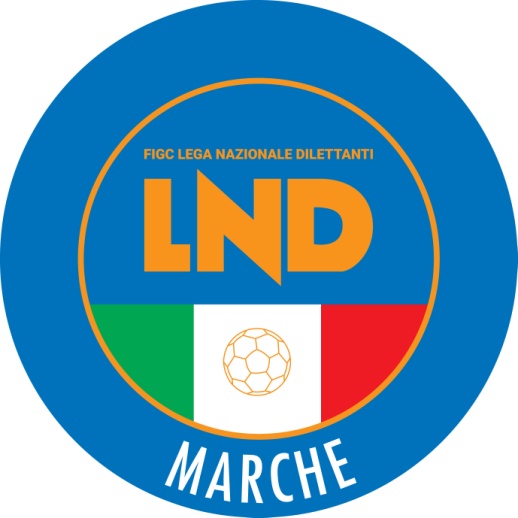 Federazione Italiana Giuoco CalcioLega Nazionale DilettantiCOMITATO REGIONALE MARCHEVia Schiavoni, snc - 60131 ANCONACENTRALINO: 071 285601 - FAX: 071 28560403sito internet: www.figcmarche.it                          e-mail: crlnd.marche01@figc.itpec: marche@pec.figcmarche.itNR.COGNOMENOMENASCITASOCIETA’1ANTONINIFRANCESCO20/10/2008CSI DELFINO FANO2ANTONIUCCIPIETRO14/01/2008URBANIA CALCIO3BELPASSI FILIPPO01/01/2008K SPORT MONTECCHIO4BINDAEMANUELE08/03/2008VILLA SAN MARTINO5CASTAGNARICCARDO09/02/2008REAL METAURO6CECCONIDAVIDE15/01/2008UC PERGOLESE7CHIARABINITOMMASO09/10/2008ACADEMY GALLO VALFOGLIA8CLERIPIETRO07/05/2008FERMIGNANO9CRISTINIGIACOMO04/12/2008URBANIA CALCIO10CUCCHIARINIMATTIA02/10/2008K SPORT MONTECCHIO11DI PAOLO MANUEL16/02/2008K SPORT MONTECCHIO12FONTANELLANICOLO16/10/2008VISMARA 200813FOSCIALESSANDRO20/08/2008VADESE CALCIO14MARIANIEDOARDO15/01/2008CSI DELFINO FANO15MARINIANDREA12/08/2008POL. CAGLI SPORT ASSOCIATI16MAZZADANIELE21/03/2008MURAGLIA SSDARL   17PALANCAGEREMIA06/01/2008UC PERGOLESE18PALAZZIANDREA01/06/2008ACADEMY GALLO VALFOGLIA19SABATTINI  LEONARDO19/08/2008MURAGLIA SSDARL  20SANCHIONITOMMASO13/02/2008ARZILLA CALCIO21SANTINITOMMASO14/09/2008ACADEMY GALLO VALFOGLIA22TATEOCRISTIAN05/03/2008NUOVA MONTELABBATE23VENTURIPIETRO14/12/2008UC PERGOLESENR.COGNOMENOMENASCITASOCIETA’1BATTISTELLILUCIA16/09/2008UP ARZILLA2BATTISTELLILUDOVICA25/01/2008UP ARZILLA3CECCHINI AGATA08/05/2008NUOVA MONTELABBATE4CUOMO CATERINA01/03/2007UP ARZILLA5DELLA CHIARAALICE12/05/2007UP ARZILLA6FELICISSIMO LUDOVICA04/0/2008UP ARZILLA7FERRAROELENA02/07/2008VIS PESARO FEMMINILE8MARIAURORA   15/11/2007	URBANIA CALCIO9MONTANARISILVIA26/07/2008NUOVA MONTELABBATE10MONTANARI ALICE27/07/2007UP ARZILLA11MORETTIVIOLA21/06/2008UP ARZILLA12NICOLINIALICE07/11/2008UP ARZILLA13PIERPAOLIELISA06/08/2008UP ARZILLA14STRAGAPEDEELISA16/02/2008UP ARZILLANR.COGNOMENOMENASCITASOCIETA’1BALDASSARINICATERINA14/11/2007U.S. RECANATESE2BETTEIISABELLA08/01/2007U.S. RECANATESE3BORGHIANI ILARIA29/04/2008U.S. RECANATESE4BURATTIANASTASIA26/012007VALDICHIENTI PONTE5CARDINALIAGNESE03/02/2007VALDICHIENTI PONTE6CECCHINIMIRIAM28/09/2007U.S. RECANATESE7DUBBINIJENNIFER24/04/2008ANCONA RESPECT 20018ENRICONIGRETA05/08/2008JESINA CALCIO FEMMINILE9FABBOZZIGIORGIA14/06/2008JESINA CALCIO FEMMINILE10IACCAALICE28/11/2008JESINA CALCIO FEMMINILE11LANCIONIAURORA01/08/2008JESINA CALCIO FEMMINILE12LIBERATILUCREZIA22/02/2008GIOVANE ANCONA CALCIO13MAGLIANILINDA31/07/2007U.S. RECANATESE14MARTELLIKRISTEL08/05/2008ANCONA RESPECT 200115MEKKAOUIYASMIN01/02/2008ANCONA RESPECT 200116MERCANTIASIA27/08/2008GIOVANE OFFAGNA17NOWAKVERONICA06/11/2007ANCONA RESPECT 200118PENNESI OLIVIERILETIZIA19/08/2008VALDICHIENTI PONTE19PERUGINILUDOVICA16/03/2007U.S. RECANATESE20PIERLUIGIANNA VIOLA05/11/2007YFIT21PIERSANTELLIGIULIA26/07/2008JESINA CALCIO FEMMINILE22PISTOLASARA24/11/2008VALDICHIENTI PONTE23SHAPLLOGIORGIA07/05/2007U.S. RECANATESE24TOMASSONIEMMA13/10/20007JESINA CALCIO FEMMINILE25VITALILUDOVICA13/02/2007U.S. RECANATESENR.COGNOMENOMENASCITASOCIETA’1ANDREUCCIFRANCESCO170/1/2008LORETO2ANDREUCCI RICCARDO03/01/2008NUOVA FOLGORE3ARISTE’LUCA18/02/2008JESINA CALCIO4BEVILACQUACRISTIAN22/11/2008S.A. CALCIO CASTELFIDARD5BEVILACQUADAVIDE15/01/2008PALOMBINA VECCHIA6CASTELLANI MATTIA14/02/2008JESINA CALCIO7CIATTAGLIAANDREA16/01/2008JUNIORJESINA LIBERTAS8CICORIACRISTIAN06/02/2008VILLA MUSONE9DAMIANINICHOLAS21/05/2008ACADEMY CIVITANOVESE10GIULIFLAVIO13/03/2008CAMERINO CALCIO 11GIULIODORITOMMASO31/12/2008FILOTTRANESE.12GRACIOTTILORIS05/09/2008ACADEMY CIVITANOVESE13LUCERTONIVALENTINO01/01/2008CINGOLANA S.FRANCESCO14MACCARONITOMMASO29/09/2008MONTEFANO 15MASSININICOLO29/12/2008SS MACERATESE 192216MEZZELANI LEONARDO24/04/2008NUOVA FOLGORE17MUCCICCIARODANIEL27/02/2008PORTORECANATI18MURATORITOMMASO15/02/2008GIOVANE ANCONA CALCIO19NATALIRICCARDO28/04/2008ROBUR A.S.D.20PANZIERICLAY16/05/2008BIAGIO NAZZARO21PAPINILORENZO16/07/2008U.S. RECANATESE22TARTABINIRICCARDO08/01/2008MONTEMILONE POLLENZA23TOMASSINILEONARDO28/08/2008CAMERINO CALCIO24VICIDOMINIFRANCESCO14/11/2008VILLA MUSONE  Il Segretario(Angelo Castellana)Il Presidente(Ivo Panichi)